TMEA Region 21 Vocal Division Fall MeetingAugust 6, 2022 Panola CollegeGeneral AnnouncementsMike Bullock- Region 21 UIL Secretary Check that the music you want to use is still on the PMLTommy Corley -TMEA Updates and Information Realignment/Apportionment is based on Region participation in the All State Process.  This information is CRUCIAL!  The more participation at region auditions, the more representation in the all-state choirs.  We are increasingly a small school region.  Large school choir may have to combine with another region if we don’t fill the chairs in the region large school choir.  Honor Choir is not included in apportionment.  Luke Dean-TCDA Updates and Information Update your information in the TMEA Directory online through TMEA Website. Sign Up for TMEA Mentoring NetworkUpdate your information in our Vocal Directory by emailing Erin Blankenship erin.blankenshi@jisd.org- Very important if you have changed positions or are at a new school!TMEA Connections meetings will be continuing. These meetings will be available for CPE CreditRegions may host their own “Region Connections” virtually, and TMEA has also extended grant money for workshops. If you have an idea, or something to present for professional development for our Region, please let me know. Our region is elligible for grant money from TMEA for workshops or clinicians.  Let Nicole know if you have any ideas.Please make sure that you exercise your right to vote in all TMEA elections. Business Agenda Details:Approve Spring Meeting Minutes Old Business – none at this timeNew Business:TMEA State Vocal VP Chair nominationsStatement from Josh McGuireRegion 21 nominates Josh McGuire Audition Date/Repertoire Updates- Please see attachment and always check the TMEA website for detailed information.  LSC directors, make sure you’ve received updates from Nicole.  We are Area D LSC and Area East for SSC.Honor Choir- Possible conflict with PSAT Tracks are coming!  Will be up on the website as soon as they come in.There will be NO announcement of results at any TMEA contest this year all the way to State.  If you are upset about this, have your parents and students contact the vocalvp@tmea.org    How will this work?  All results will be posted in chair order on the TMEA website.  Computers will be available for directors during the 1 hour of verification and you can hand write out their scores.  If you want to leave when your kids are finished singing, you can but you will forfeit your ability to contest the results.Handbook Updates and RemindersQR code.  Updated LSC and SSC handbooks.Only school events warrant a special request for audition times.All schedule requests and calling students out of order must be approved by Vocal coordinator, SSC coordinator, or MS coordinator 24 hours in advance.Grievances will be filed for violations.  If you have students involved in a TMEA event, you must be in attendance for that event to judge.For students auditioning, phones, smart watches, etc… are not allowed until after the entire event…not just when your student is finished auditioning.See new proxy policy.Note that our handbook online only has region policies.  Please see the TMEA handbook for all policies.  It’s listed at the bottom of the TMEA webpage.   It’s listed at TMEA policies.HS Technology Officer VotingNomination of Taylor Radford, Henderson - passes unanimouslyFinancial Report – David LawsonOnly send David money for TMEA events.  UIL goes to Mike Bullock.  Please make sure you include an invoice with your checks.MS Auditions/Information-Laci ReidMS Region Camp at SFASSC Information- Tommy CorleyWe are East Area and will take the lower divisi notes.  This only applies for the Area audition.  For region and pre-area the kids are allowed to choose their parts, but must remain consistent for all songs at one audition.  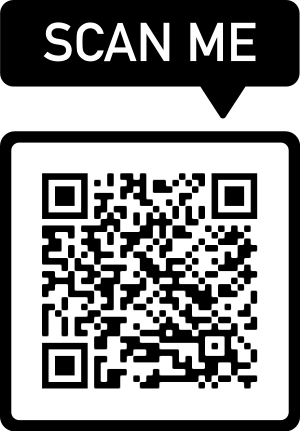 2022-2023 Repertoire LinkRegion 21 Dates and Sites